Lampiran 17 Biodata Mahasiswa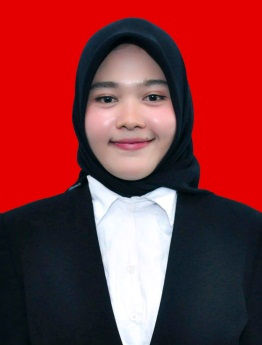 BIODATA MAHASISWAIdentitas MahasiswaNama				: Nurul HudaNPM				: 181214022Tempat/ Tanggal Lahir	: Sei Suka Deras, 28 Juni 2001Jenis Kelamin			: PerempuanAgama				: IslamStatus Perkawinan		: Belum MenikahPekerjaan			: -Anak Ke			: III (Tiga)Alamat				: Sei Suka Deras Kec.Sei Suka Kab. 					  Batu BaraPendidikanSD				: SD Negeri			SMP				: MTS Swasta  Al Ihya Tanjung 					  GadingSMA				: SMA Negeri 1 Sei Suka Tanjung 					  GadingPerguruan Tinggi		: Universitas Muslim Nusantara Al 					  Washliyah (UMN)Judul Skripsi			: Analisis Penggunaan Dan 						  Penyimpangan Prinsip 						  Kesantunan Berbahasa Dalam 					  Video Unggahan Akun Selasar 					  Mak Beti: Kajian PragmatikOrang TuaNama Ayah			: RasimanPekerjaan			: WiraswastaNama Ibu			: Almh. NurhayaniPekerjaan			: -Alamat				: Sei Suka Deras    Sei Suka Deras, 06 Desember 2022 						    Penulis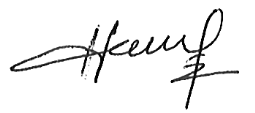 						    Nurul Huda